   ARARAQUARA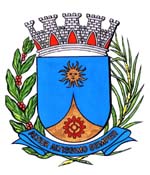   1642/17.:  e Vice-Presidente TENENTE SANTANA:DEFERIDA.Araraquara, _________________                    _________________Indico ao Senhor  Municipal, a  de   entendimentos com o setor competente, a fim de que seja realizada a capinação da Rua Guarani, no Bairro Vila Furlan, desta cidade.Essa via pública é calçada com paralelepípedos e o mato cresceu entre as pedras e está alto em alguns trechos.Araraquara, 07 de abril de 2017.TENENTE SANTANAVereador e Vice-PresidenteEM./ Capinação Rua Guaraní